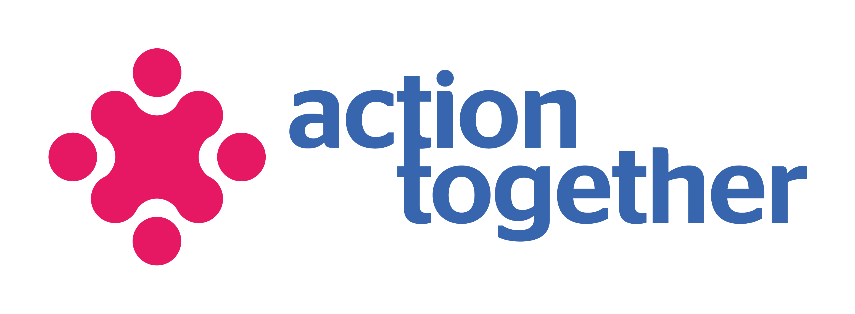 Food Banks:                                               Food Banks should be used when a person is in crisis, and they have no money to purchase food. Many foodbanks have a vision to end foodbank usage. They are not an ongoing solution, and we want to try and support people to be able to move away from Food Bank usage where possible.Food Pantries:Food Pantries are normally aimed at anyone living in a local area. They usually have a membership and charge a smaller fee for food which has a higher value. They are ideal for those on a low income who have some money to spend on food. Many foodbanks are also about decreasing food waste. Each Food pantry may have their own membership rules and ethos. Please check with each pantry individually. Other food provision (Delivery services, luncheon clubs, etc):Community Cafes & Social Eating:This section covers Cafes and Social Eating Projects that have a wider offer (social activities, advice services etc) or are not for profit, reasonably priced food offers. Food bankDetailsLocationEmail/phone numberWebsiteTameside East Food Bank AshtonTrussell Trust- Foodbank Voucher. Thursday 1-3pmNew Life Church Hall Street off Stamford Street Ashton-under-Lyne OL6 6SD0161 339 7924  07396507213info@tamesideeast.foodbank.org.uktamesideeast.foodbank.org.ukTameside East Food bank DukinfieldTrussell Trust- Foodbank Voucher Friday 12-2pmSt. John's Church Centre On the RHS of church building Vicarage Drive off Oxford Road Dukinfield SK16 5HZ 07396507213info@tamesideeast.foodbank.org.uktamesideeast.foodbank.org.ukTameside East FoodbankStalybridge Trussell Trust- Foodbank Voucher Monday 11am to 1pm Tuesday 11am to 1pmSt Matthews, Dean St, Stalybridge (between the library and market hall), SK15 2JD07396507213info@tamesideeast.foodbank.org.uktamesideeast.foodbank.org.ukTameside East Foodbank Stalybridge MillbrookTrussell Trust Foodbank VoucherWednesday 10:am – 12:00Reach Church
Huddersfield Road
Millbrook
Stalybridge
SK15 3JL07396507213info@tamesideeast.foodbank.org.uktamesideeast.foodbank.org.ukTameside South and Longdendale Food Bank (Hattersley)Trussell Trust- Foodbank Voucher. Telephone vouchers accepted Fridays 1:30 - 3pmSt Barnabas Church Hattersley Rd East, SK14 3EQ
07901 786 905info@tamesidesouthlongendale.foodbank.org.uk tamesidesouthlongendale.foodbank.org.uk Trussell Trust Tameside South and Longendale Foodbank (Hollingworth)Trussell Trust- Foodbank Voucher. Telephone vouchers NOT accepted Monday 11am-12pmSt Mary's Church, Market St, Hollingworth Hyde, Sk14 8NE07709 098068info@tamesidesouthlongendale.foodbank.org.uktamesidesouthlongendale.foodbank.org.ukTrussell Trust Tameside South and Longendale (Hyde)Trussell Trust- Foodbank Voucher Telephone vouchers accepted Wednesdays 1-2pmHyde Central Methodist Church Crook St Hyde SK14 1NQ07901 786 905info@tamesidesouthlongendale.foodbank.org.uktamesidesouthlongendale.foodbank.org.uk St. Mary's Church & Community Food BankClients and agencies can only access parcels if they phone or text 07479 256785 and this has been confirmed that it has been booked in by phone or on reply to text. Monday 2-4 pm Tuesday 2– 4 pmFriday 2 – 4 pm (Parcels will be ready for collection between 3:30 and 4 pm)St Mary's Church, Meadow Lane, Haughton Green, M34 7GD07479 256785 foodbank@smhg.org.uk https://www.stmaryshg.org.uk/food-bank Mossley Foodbank Referrals can be made through school, social workers, job centres, G.Ps, support workers, housing. People can come directly to the Foodbank if they are struggling for a referral. Referrals can be emailed to lindseytweed60@gmail.com. Can contact via facebook page/group or messenger. Thursday 10am-12pmMossley Food in Hand Youth Base, The Rowands, Micklehurst, OL5 9DR lindseytweed60@gmail.com https://www.facebook.com/pages/categor y/Community-Organization/Mossley-FoodBank-475497572859808/ Food Club or PantryDetailsLocationLocationEmail/Phone NumberEmail/Phone NumberWebsiteWebsiteDukinfield Food Pantry£3.50 for one bag and £6.00 for two bags. Could be worth average £20-30 of shopping. Membership is free to all residents. Proof of ID / Address required on first visit – 1 membership per household Open every Tuesday morning 9am till 12pm, – please bring a bag.2 Wellington Parade Dukinfield SK16 4LE2 Wellington Parade Dukinfield SK16 4LEJimmy Heywood 07938 801279 Dukinfieldpantry@outlook.com Jimmy Heywood 07938 801279 Dukinfieldpantry@outlook.com https://www.facebook.com/groups/53595 2850430998 https://www.facebook.com/groups/53595 2850430998 Smallshaw Hurst Community Action Group Food PantryEvery Tuesday 9:30am-12:30pm£3 each week gets a bag of shopping worth £15-£18 You can choose  fresh, frozen and chilled items as well as store cupboard items. To sign up contact Andy.Cedar Park, Sports Hut Queens Road Ashton-under-Lyne OL6 8EGCedar Park, Sports Hut Queens Road Ashton-under-Lyne OL6 8EGCommunity Development Officer - Andy 07523 919189childrenscommunity@savethechildren.org.ukCommunity Development Officer - Andy 07523 919189childrenscommunity@savethechildren.org.ukhttps://www.facebook.com/smallshawhurstchildrenscommunityhttps://www.facebook.com/smallshawhurstchildrenscommunityBarty’s Food BankWednesday and Friday from 9.15am until 11.15am Thursday 9am – 12pmAppointments can only be set up through Steven but £4 (tbc) gets a bag of 12 food items.New Labour Club Car Park Acres Lane Stalybridge SK15 2JRNew Labour Club Car Park Acres Lane Stalybridge SK15 2JRstevenbarton70@hotmail.co.uk stevenbarton70@hotmail.co.uk We currently have 5 Bread & Butter Thing (TBBT) projects running in Tameside. For £7.50 TBBT offer roughly £35 worth of food each week including fresh fruit and veg, chilled food for the fridge and cupboard staples such as pasta and cereal. They get their supplies from the stuff that you hear about in the news going to waste: it comes from supermarkets, factories and farms. The food changes daily meaning your bags will change from week to week. Most members say that they collect food from TBBT and then ‘top up’ from the supermarket once they have seen what we provide. As the bags vary from day to day, some weeks the savings will be greater than others. However, you will always be paying much less than in the shops and have new foods to try. Very occasionally, if food supplies that day are low, they will not have enough for the 3 bags. In this case, they will lower the price. They say ‘We want you to feel we are making a difference to your weekly food bills. There is no commitment.’ If you want an order just reply to the weekly text you receive on the day you get it. There are no joining criteria. First order is FREE!We currently have 5 Bread & Butter Thing (TBBT) projects running in Tameside. For £7.50 TBBT offer roughly £35 worth of food each week including fresh fruit and veg, chilled food for the fridge and cupboard staples such as pasta and cereal. They get their supplies from the stuff that you hear about in the news going to waste: it comes from supermarkets, factories and farms. The food changes daily meaning your bags will change from week to week. Most members say that they collect food from TBBT and then ‘top up’ from the supermarket once they have seen what we provide. As the bags vary from day to day, some weeks the savings will be greater than others. However, you will always be paying much less than in the shops and have new foods to try. Very occasionally, if food supplies that day are low, they will not have enough for the 3 bags. In this case, they will lower the price. They say ‘We want you to feel we are making a difference to your weekly food bills. There is no commitment.’ If you want an order just reply to the weekly text you receive on the day you get it. There are no joining criteria. First order is FREE!We currently have 5 Bread & Butter Thing (TBBT) projects running in Tameside. For £7.50 TBBT offer roughly £35 worth of food each week including fresh fruit and veg, chilled food for the fridge and cupboard staples such as pasta and cereal. They get their supplies from the stuff that you hear about in the news going to waste: it comes from supermarkets, factories and farms. The food changes daily meaning your bags will change from week to week. Most members say that they collect food from TBBT and then ‘top up’ from the supermarket once they have seen what we provide. As the bags vary from day to day, some weeks the savings will be greater than others. However, you will always be paying much less than in the shops and have new foods to try. Very occasionally, if food supplies that day are low, they will not have enough for the 3 bags. In this case, they will lower the price. They say ‘We want you to feel we are making a difference to your weekly food bills. There is no commitment.’ If you want an order just reply to the weekly text you receive on the day you get it. There are no joining criteria. First order is FREE!We currently have 5 Bread & Butter Thing (TBBT) projects running in Tameside. For £7.50 TBBT offer roughly £35 worth of food each week including fresh fruit and veg, chilled food for the fridge and cupboard staples such as pasta and cereal. They get their supplies from the stuff that you hear about in the news going to waste: it comes from supermarkets, factories and farms. The food changes daily meaning your bags will change from week to week. Most members say that they collect food from TBBT and then ‘top up’ from the supermarket once they have seen what we provide. As the bags vary from day to day, some weeks the savings will be greater than others. However, you will always be paying much less than in the shops and have new foods to try. Very occasionally, if food supplies that day are low, they will not have enough for the 3 bags. In this case, they will lower the price. They say ‘We want you to feel we are making a difference to your weekly food bills. There is no commitment.’ If you want an order just reply to the weekly text you receive on the day you get it. There are no joining criteria. First order is FREE!We currently have 5 Bread & Butter Thing (TBBT) projects running in Tameside. For £7.50 TBBT offer roughly £35 worth of food each week including fresh fruit and veg, chilled food for the fridge and cupboard staples such as pasta and cereal. They get their supplies from the stuff that you hear about in the news going to waste: it comes from supermarkets, factories and farms. The food changes daily meaning your bags will change from week to week. Most members say that they collect food from TBBT and then ‘top up’ from the supermarket once they have seen what we provide. As the bags vary from day to day, some weeks the savings will be greater than others. However, you will always be paying much less than in the shops and have new foods to try. Very occasionally, if food supplies that day are low, they will not have enough for the 3 bags. In this case, they will lower the price. They say ‘We want you to feel we are making a difference to your weekly food bills. There is no commitment.’ If you want an order just reply to the weekly text you receive on the day you get it. There are no joining criteria. First order is FREE!We currently have 5 Bread & Butter Thing (TBBT) projects running in Tameside. For £7.50 TBBT offer roughly £35 worth of food each week including fresh fruit and veg, chilled food for the fridge and cupboard staples such as pasta and cereal. They get their supplies from the stuff that you hear about in the news going to waste: it comes from supermarkets, factories and farms. The food changes daily meaning your bags will change from week to week. Most members say that they collect food from TBBT and then ‘top up’ from the supermarket once they have seen what we provide. As the bags vary from day to day, some weeks the savings will be greater than others. However, you will always be paying much less than in the shops and have new foods to try. Very occasionally, if food supplies that day are low, they will not have enough for the 3 bags. In this case, they will lower the price. They say ‘We want you to feel we are making a difference to your weekly food bills. There is no commitment.’ If you want an order just reply to the weekly text you receive on the day you get it. There are no joining criteria. First order is FREE!We currently have 5 Bread & Butter Thing (TBBT) projects running in Tameside. For £7.50 TBBT offer roughly £35 worth of food each week including fresh fruit and veg, chilled food for the fridge and cupboard staples such as pasta and cereal. They get their supplies from the stuff that you hear about in the news going to waste: it comes from supermarkets, factories and farms. The food changes daily meaning your bags will change from week to week. Most members say that they collect food from TBBT and then ‘top up’ from the supermarket once they have seen what we provide. As the bags vary from day to day, some weeks the savings will be greater than others. However, you will always be paying much less than in the shops and have new foods to try. Very occasionally, if food supplies that day are low, they will not have enough for the 3 bags. In this case, they will lower the price. They say ‘We want you to feel we are making a difference to your weekly food bills. There is no commitment.’ If you want an order just reply to the weekly text you receive on the day you get it. There are no joining criteria. First order is FREE!We currently have 5 Bread & Butter Thing (TBBT) projects running in Tameside. For £7.50 TBBT offer roughly £35 worth of food each week including fresh fruit and veg, chilled food for the fridge and cupboard staples such as pasta and cereal. They get their supplies from the stuff that you hear about in the news going to waste: it comes from supermarkets, factories and farms. The food changes daily meaning your bags will change from week to week. Most members say that they collect food from TBBT and then ‘top up’ from the supermarket once they have seen what we provide. As the bags vary from day to day, some weeks the savings will be greater than others. However, you will always be paying much less than in the shops and have new foods to try. Very occasionally, if food supplies that day are low, they will not have enough for the 3 bags. In this case, they will lower the price. They say ‘We want you to feel we are making a difference to your weekly food bills. There is no commitment.’ If you want an order just reply to the weekly text you receive on the day you get it. There are no joining criteria. First order is FREE!TBBT Food PantryHow to sign up as a memberHow to sign up as a memberDetailsDetailsLocationLocationWebsiteThe Bread and Butter Thing HattersleyStep 1 - Text 07860 063256 with your full name, postcode, and the name of the hub you will be collecting from: Hattersley – Tameside.Step 2 - Select the size of order you want to receive: Family - £7.50, Individual - £4, or Large Family - £15.Step 3 - We’ll send you a text every Wednesday to see if you want an order. Just reply “YES” by10:00AM. We’ll deliver your order to Hattersley Tameside on Fridays at 1.30pm Step 4 -Collect and pay for your goods from St Barnabas Church.Step 1 - Text 07860 063256 with your full name, postcode, and the name of the hub you will be collecting from: Hattersley – Tameside.Step 2 - Select the size of order you want to receive: Family - £7.50, Individual - £4, or Large Family - £15.Step 3 - We’ll send you a text every Wednesday to see if you want an order. Just reply “YES” by10:00AM. We’ll deliver your order to Hattersley Tameside on Fridays at 1.30pm Step 4 -Collect and pay for your goods from St Barnabas Church.Pick up is Fridays at 1:30pm from St Barnabas ChurchSomeone can collect on your behalf if you can't make it.Cash or card on collection. TBBT also accept Healthy Start Vouchers. (For eligibility status see further down this document).Pick up is Fridays at 1:30pm from St Barnabas ChurchSomeone can collect on your behalf if you can't make it.Cash or card on collection. TBBT also accept Healthy Start Vouchers. (For eligibility status see further down this document).Tameside - St Barnabas Church, Tameside, SK14 3EQTameside - St Barnabas Church, Tameside, SK14 3EQhttps://www.breadandbutterthing.org/ The Bread & Butter Thing Ashton West EndStep 1 - Text 07860 063256 with your full name, postcode, and the name of the hub you will be collecting from: West End – Tameside.Step 2 - Select the size of order you want to receive: Family - £7.50, Individual - £4, or Large Family - £15.Step 3 - We’ll send you a text every Monday to see if you want an order. Just reply “YES” by10:00AM. We’ll deliver your order to West End - Tameside on Wednesdays at 1.30pm Step 4 -Collect and pay for your goods from St Peter’s Church.Step 1 - Text 07860 063256 with your full name, postcode, and the name of the hub you will be collecting from: West End – Tameside.Step 2 - Select the size of order you want to receive: Family - £7.50, Individual - £4, or Large Family - £15.Step 3 - We’ll send you a text every Monday to see if you want an order. Just reply “YES” by10:00AM. We’ll deliver your order to West End - Tameside on Wednesdays at 1.30pm Step 4 -Collect and pay for your goods from St Peter’s Church.Pick up is Wednesdays at 1:30 pm from St Peter’s Church.Someone can collect on your behalf if you can't make it.Cash or card on collection. TBBT can also accept Healthy Start Vouchers. (For eligibility status see further down this document).Pick up is Wednesdays at 1:30 pm from St Peter’s Church.Someone can collect on your behalf if you can't make it.Cash or card on collection. TBBT can also accept Healthy Start Vouchers. (For eligibility status see further down this document).St Peter’s Church, Manchester Road, Ashton-under-Lyne OL7 0BASt Peter’s Church, Manchester Road, Ashton-under-Lyne OL7 0BAhttps://www.breadandbutterthing.org/The Bread & Butter Thing Stalybridge Ridgehill Step 1 - Text 07860 063256 with your full name, postcode, and the name of the hub you will be collecting from: Ridge Hill – Tameside. Step 2 - Select the size of order you want to receive: Family - £7.50, Individual - £4, or Large Family - £15.Step 3 - We’ll send you a text every Tuesday to see if you want an order. Just reply “YES” by 10:00AM the next day. We’ll deliver your order to Ridge Hill - Tameside on Thursday at 2pmStep 4 -Collect and pay for your goods from Ridge Hill Big Local Hub.Step 1 - Text 07860 063256 with your full name, postcode, and the name of the hub you will be collecting from: Ridge Hill – Tameside. Step 2 - Select the size of order you want to receive: Family - £7.50, Individual - £4, or Large Family - £15.Step 3 - We’ll send you a text every Tuesday to see if you want an order. Just reply “YES” by 10:00AM the next day. We’ll deliver your order to Ridge Hill - Tameside on Thursday at 2pmStep 4 -Collect and pay for your goods from Ridge Hill Big Local Hub.Pick up is Thursdays at 2pm from Ridge Hill Big Local Hub.Someone can collect on your behalf if you can't make it. Cash or card on collection. TBBT can also accept Healthy Start Vouchers. (For eligibility status see further down this document).Pick up is Thursdays at 2pm from Ridge Hill Big Local Hub.Someone can collect on your behalf if you can't make it. Cash or card on collection. TBBT can also accept Healthy Start Vouchers. (For eligibility status see further down this document).Ridge Hill Big Local Hub, 4 Ambleside, Ridge Hill, SK15 1EBRidge Hill Big Local Hub, 4 Ambleside, Ridge Hill, SK15 1EBhttps://www.breadandbutterthing.org/The Bread & Butter Thing Denton Haughton Green Step 1 - Text 07860 063256 with your full name, postcode, and the name of the hub you will be collecting from: Haughton Green – Tameside Step 2 - Select the size of order you want to receive: Family - £7.50, Individual - £4, or Large Family - £15.Step 3 - We’ll send you a text every Sunday to see if you want an order. Just reply “YES” by 10:00AM on Monday. We’ll deliver your order to Haughton Green - Tameside on Tuesday at 2pmStep 4 -Collect and pay for your goods from Haughton Green Community Centre. Step 1 - Text 07860 063256 with your full name, postcode, and the name of the hub you will be collecting from: Haughton Green – Tameside Step 2 - Select the size of order you want to receive: Family - £7.50, Individual - £4, or Large Family - £15.Step 3 - We’ll send you a text every Sunday to see if you want an order. Just reply “YES” by 10:00AM on Monday. We’ll deliver your order to Haughton Green - Tameside on Tuesday at 2pmStep 4 -Collect and pay for your goods from Haughton Green Community Centre. Pick up is on Tuesdays at 2pm at The Haughton Green Centre. Someone can collect on your behalf if you can't make it.Cash or card on collection. TBBT can also accept Healthy Start Vouchers. (For eligibility status see further down this document).Pick up is on Tuesdays at 2pm at The Haughton Green Centre. Someone can collect on your behalf if you can't make it.Cash or card on collection. TBBT can also accept Healthy Start Vouchers. (For eligibility status see further down this document).Haughton Green Community Centre, Tatton Road, Denton, M34 7PHHaughton Green Community Centre, Tatton Road, Denton, M34 7PHhttps://www.breadandbutterthing.org/ The Bread & Butter Thing Droylsden St MartinsStep 1 - Text 07860 063 304 with your full name, postcode, and the name of the hub you will be collecting from: St Martin's. Step 2 - Select the size of order you want to receive: Family - £7.50, Individual - £4, or Large Family- £15.Step 3 - We’ll send you a text every Saturday to see if you want an order. Just reply “YES” by 10:00AM the next day. We’ll deliver your order to St Martin's on Mondays at 2.30pm. Step 4 -Collect and pay for your goods from St Martin's Church.Step 1 - Text 07860 063 304 with your full name, postcode, and the name of the hub you will be collecting from: St Martin's. Step 2 - Select the size of order you want to receive: Family - £7.50, Individual - £4, or Large Family- £15.Step 3 - We’ll send you a text every Saturday to see if you want an order. Just reply “YES” by 10:00AM the next day. We’ll deliver your order to St Martin's on Mondays at 2.30pm. Step 4 -Collect and pay for your goods from St Martin's Church.Pick up is on Mondays at 2.30pm from St Martin’s Church.Someone can collect on your behalf if you can't make it.Cash or card on collection. TBBT can also accept Healthy Start Vouchers. (For eligibility status see further down this document).Pick up is on Mondays at 2.30pm from St Martin’s Church.Someone can collect on your behalf if you can't make it.Cash or card on collection. TBBT can also accept Healthy Start Vouchers. (For eligibility status see further down this document).Saint Martin's Church, St Martins Close, Droylsden, M43 7SJSaint Martin's Church, St Martins Close, Droylsden, M43 7SJhttps://www.breadandbutterthing.org/Food ProvisionDetails LocationContact Details WebsitePauline Town (Station Pub/We Shall Overcome) Pauline and the team provide food for homeless people, rough sleepers and people experiencing poverty. Anyone experiencing homelessness can pick up a packed lunch between 12 noon and 4 pm. They can also assist anyone needing to refer themselves in for shelter (i.e. if they don’t have a phone, credit etc). The Station Pub, 2 Warrington St, Ashton-under-Lyne OL6 6XBInfinity InitiativesPay What You Can Café with special offers Emergency food bank and food bank referrals Love food hate waste cornerCommunity Kitchen13/15 Wood Street, Ashton under Lyne, OL6 6AT (rear of 166 Stamford Street Central)Contact Lin or Clare 01613396137, lin@infinitycic.uk or Clare@infinitycic.ukhttp://www.infinitycic.uk/about/ https://www.facebook.com/infinity.initiativesCIC New Life ChurchWednesday Breakfast Club (9.30-11.30am)Free cooked breakfast/cereals – also include community support on a request basis.Thursday Feast (4-6pm)Free 2 course hot meal.Anyone can attend on a drop in basis7 Hall St, Ashton-under-Lyne OL6 6SD Jo SaundersCommunity Development Worker07591 0810620161 339 7924nlc@newlifetameside.org.ukhttp://www.newlifetameside.org.uk/ Tameside Meals Project (Hyde)Kala from Tameside Meals Project is providing hot meals for those in need across Tameside.  Currently based at Hyde Town Hall Kitchen working with a small team of volunteers to support the project.  Charities and organisations can order meals as well as vulnerable families, see contact detailsHot nutritional meals prepared every Tuesday for the foreseeable future. Meals to be ordered    and collected by prior arrangements only, see contact detailsMeals made at Hyde Town Hall Kitchen on Tuesdays onlyOrder and collection by prior arrangements only, see contact detailsFor all enquiries call:Kala Mandviwala 07968 323382Barakah Food Aid Barakah Food Aid has been set up to help those in need of food in our local communities. Based in South Manchester but willing to assist wherever we can.N/Abarakahfoodaid@gmail.com 07506 527523 https://www.facebook.com/BarakahFoodAid Café NameFurther details LocationContact detailsWebsiteCafé PopPOP is a not for profit multi-purpose cross generational creative space. Opens 10am-3pm Monday-Friday (12 noon - 3pm Saturday) POP is a relaxed and friendly place POP stages live music gigs, cinema screenings, parties and U18s and family friendly events. Post Office House,11 Corporation Street, SK14 1AB,Hydepopcichyde@gmail.compophyde.co.uk https://www.facebook.com/pophyde/ The Grafton CentreHot meals, snacks & hot drinks available Mon-Friday. Open 10-1 lunch served approx. 12 noon.The centre offers lots of other activities including indoor bowls, yoga, arts activities, games, job skills support etc. Please see website for all the information.Grafton Centre, Grafton Street, Hyde, Cheshire. SK14 2AX0161 368 4110graftoncentre.cio@gmail.comhttps://www.graftoncentrehyde.com/https://www.facebook.com/graftoncentrehyde/ The Together Centre The Together Centre has a community café. They also host a number of projects, activities and events. These include social activities, bingo, walking group, vegetable growing, cooking sessions, fitness sessions, youth sessions etc. For more information contact the centre directly.The Together Centre, 287 Birch Lane, Dukinfield, SK16 5AU0161 366 1987 Leanne.bold@thetogethercentre.org.ukhttps://www.facebook.com/TheTogetherCentre 